Program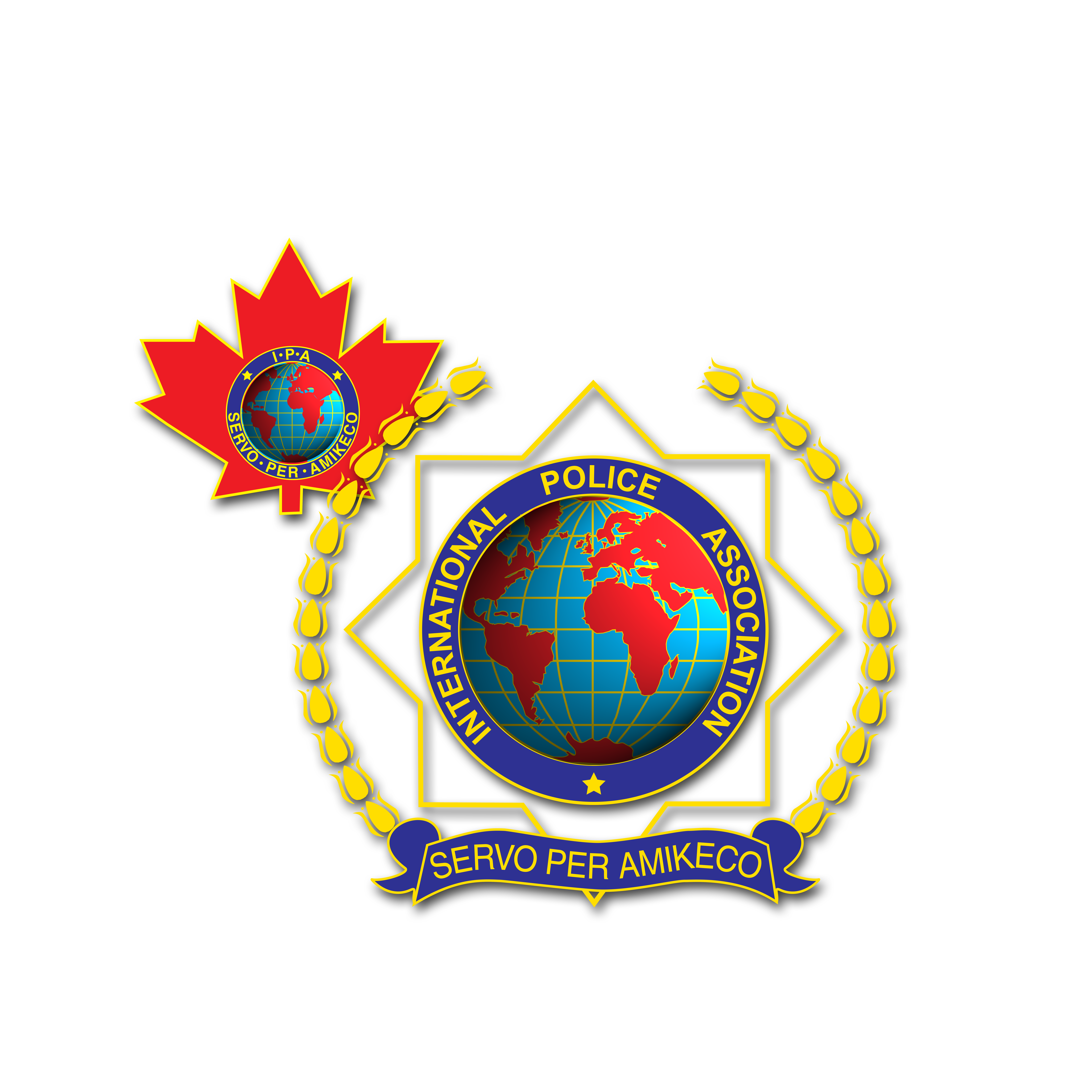 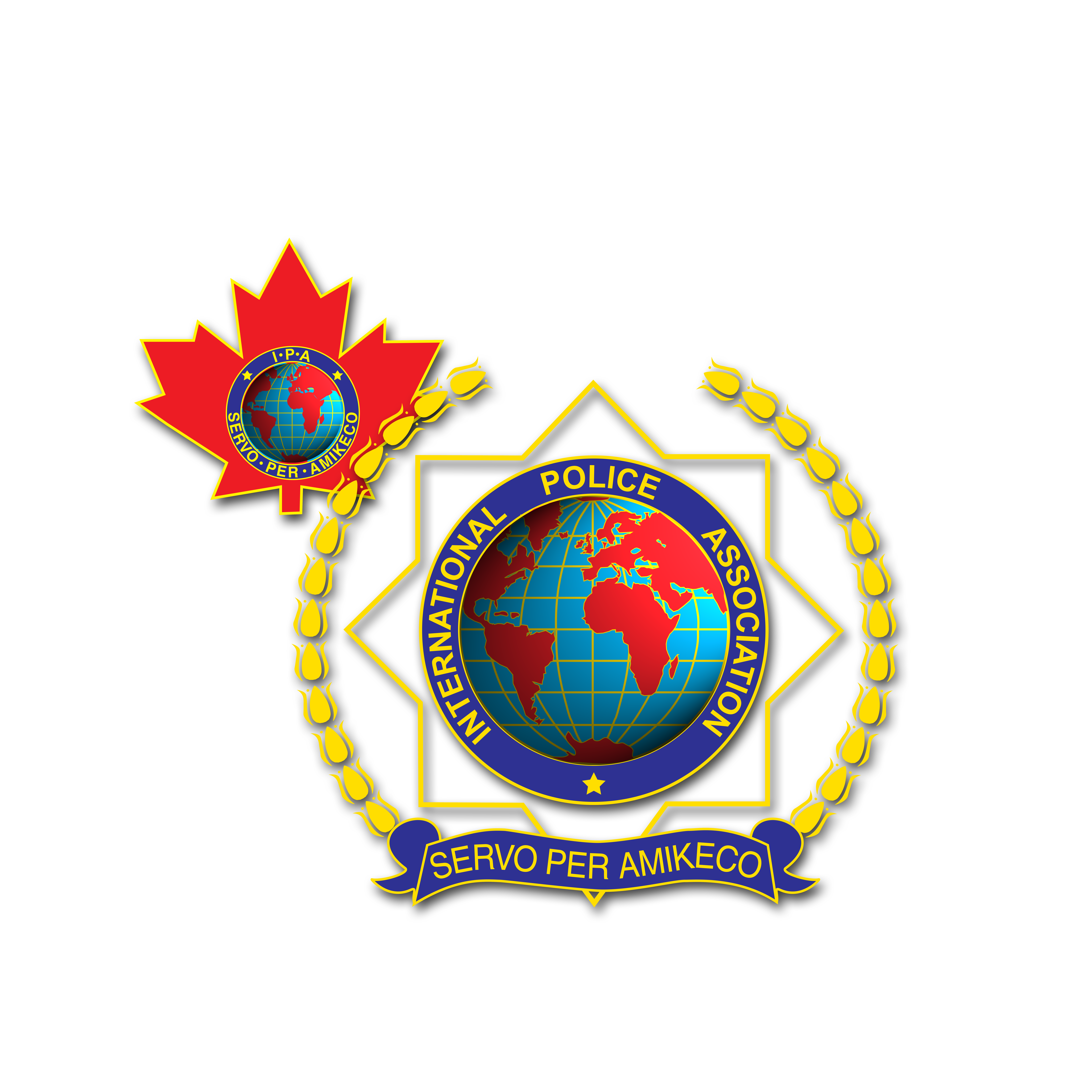 May 31 – June 8, 20199 Days and 8 NightsMaximum 54 ParticipantsMinimum 46 ParticipantsPrice $1600.00 CDN p/p double occupancyPrice $2200.00 CDN p/p single occupancyFriday, May 31, 2019: Welcome at Pearson Int’l Airport and transportation  to Hotel,Shuttle to Woodbine Casino (Optional)Welcome Drink (Beer or Wine) in Hospitality Suite @ Hotel Accommodation @ Monte Carlo Inn-AirportSuites, Mississauga Saturday, June 1, 2019: Continental Breakfast at Hotel includedTransport to TorontoTour of the CN TowerBus Tour of TorontoImax Theatre Film @ Ontario PlaceLunch not includedGala Dinner at Peel Regional Police Club with IPA Canada National AGM attendees 		Accommodation @ Monte Carlo Inn-Airport 		Suites MississaugaSunday, June 2, 2019: Continental Breakfast at Hotel includedTransport to Barrie, OntarioAboriginal PowWow or visit to Martyr’s ShrineSte. Marie among the Huron Aboriginal VillageLunch not includedDinner included2 Drinks (Beer or Wine) included in Hospitality Suite @ Hotel		Accommodation @ Monte Carlo Inn-Airport 				Suites, Mississauga Monday, June 3, 2019: Continental Breakfast at Hotel includedTransport to Niagara FallsVoyage to the Falls Boat TourLunch not includedDinner Theatre “Oh Canada Eh?” joined by IPA Canada Niagara RegionAccommodation @ Comfort Inn, Niagara FallsTuesday, June 4, 2019: Continental Breakfast at Hotel included Transport to the Thousand Islands Region Visit The Big Apple Lunch not includedTour of Colonial Fort HenryDinner @ Hotel includedAccommodation @ Hotel Ambassador, KingstonWednesday, June 5, 2019: Breakfast Buffet at Hotel includedTransport to Ottawa – Canada’s Capital CityTour Canada War MuseumLunch not included Tour of the Canadian National MintFree Time to Explore our CapitalDinner included at Al’s Steakhouse Accommodation @ Best Business Inn or CartierThursday, June 6, 2019: Continental Breakfast at Hotel includedTour Notre-Dame BasilicaTour Rideau Hall the Residence of the Governor GeneralLight Lunch included @ W/O Military Mess includedTour Canada Parliament Hill and National Police MemorialDinner included at Canal Ritz Restaurant with IPA Canada Ottawa Region 6Accommodation @ Best Business Inn or CartierFriday, June 7, 2019:  Continental Breakfast at Hotel includedTransport to TorontoLunch not includedFarewell Dinner at Peel Regional Police Club with IPA Canada Regions 1 & 2Accommodation @ Monte Carlo Inn-AirportSuitesSaturday, June 8, 2019: Depart Friendship Week – Transport to Pearson Airport providedIPA Canada, Region 2 reserves the right to modify the program at their discretion.